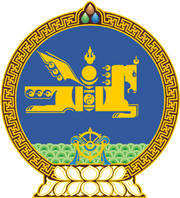 МОНГОЛ УЛСЫН ХУУЛЬ2022 оны 11 сарын 11 өдөр                                                                  Төрийн ордон, Улаанбаатар хот   НИЙГМИЙН ХАЛАМЖИЙН ТУХАЙ   ХУУЛЬД ӨӨРЧЛӨЛТ ОРУУЛАХ ТУХАЙ	1 дүгээр зүйл.Нийгмийн халамжийн тухай хуулийн 24 дүгээр зүйлийн 24.7 дахь хэсгийн “мэргэжлийн хяналтыг Төрийн хяналт шалгалтын тухай хуулийн 9.1-д заасан мэргэжлийн хяналтын байгууллага” гэснийг “хяналтыг нийгмийн халамжийн асуудал эрхэлсэн төрийн захиргааны төв байгууллага, хяналт шалгалт хэрэгжүүлэх эрх бүхий байгууллага” гэж өөрчилсүгэй.	2 дугаар зүйл.Нийгмийн халамжийн тухай хуулийн 24 дүгээр зүйлийн 24.8 дахь хэсгийн “, шаардлагатай тохиолдолд энэ хуулийн 24.7-д заасан мэргэжлийн хяналтын байгууллагад хүсэлт гаргах” гэснийг хассугай.3 дугаар зүйл.Энэ хуулийг 2023 оны 01 дүгээр сарын 01-ний өдрөөс эхлэн дагаж мөрдөнө.		МОНГОЛ УЛСЫН 		ИХ ХУРЛЫН ДАРГА 				Г.ЗАНДАНШАТАР